Dear Sir/ Madam,As my last day as an intern comes to an end, I wanted to thank each of you for being an incredible source of knowledge and strength for me. This was my very first experience in the corporate world and I feel grateful that I was blessed to be a part of the prestigious company of yours, (company name).I am excited for my future and cannot wait to make use of my knowledge gained in your presence with me to my next career move. I shall always be grateful to the entire team for their cooperation, support, and guidance.Thank you once again for giving me the internship opportunity in your organization.Thanking you,Yours faithfully,(your name)(your contact number)(your email id)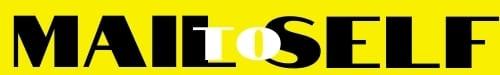 